1、闲置双人课桌椅，桌面尺寸约为1200*400*760，椅子尺寸约为1200*350*420，数量约70套。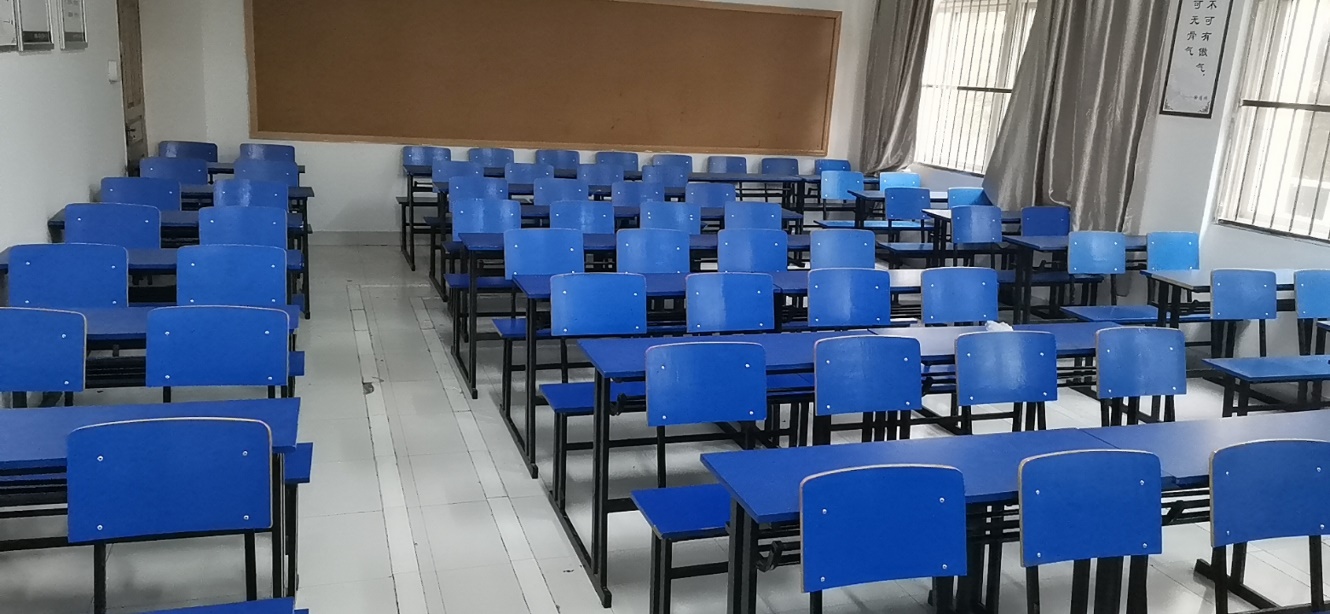 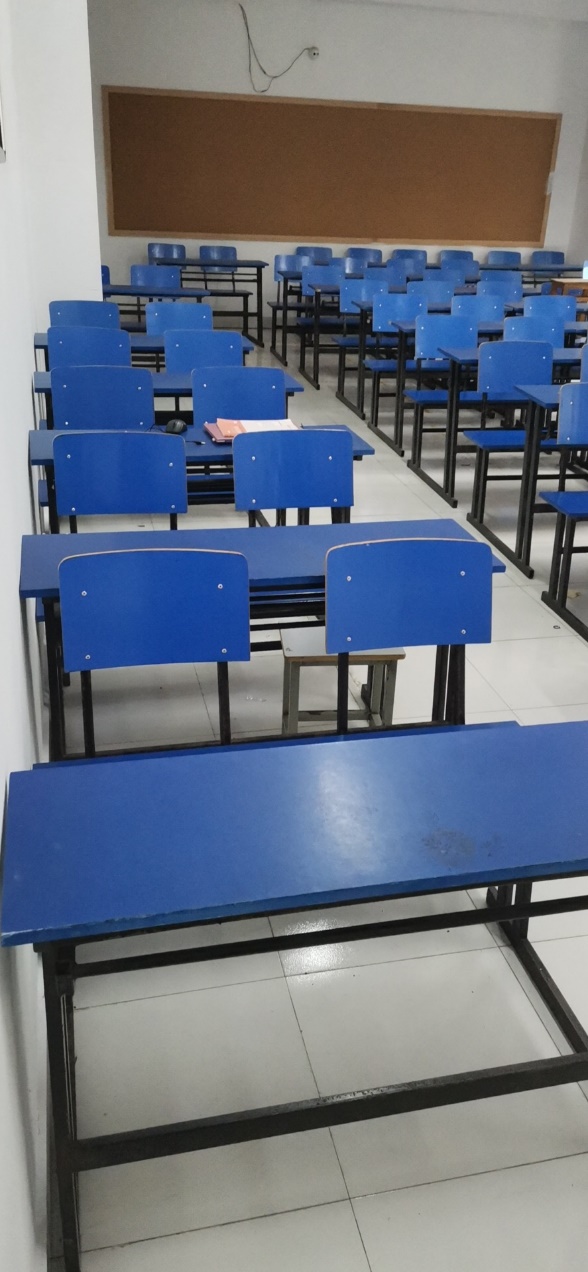 